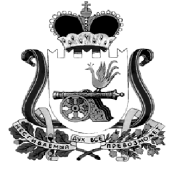 ОТДЕЛ ОБРАЗОВАНИЯАДМИНИСТРАЦИИ МУНИЦИПАЛЬНОГО ОБРАЗОВАНИЯ «КАРДЫМОВСКИЙ  РАЙОН» СМОЛЕНСКОЙ ОБЛАСТИП Р И К А З                   от  16 .12.2015                                                    № 195Об итогах проведения муниципального этапа Рождественских чтений         Во исполнение резолюции районного августовского педагогического совещания «Духовно-нравственное развитие и воспитание личности ребенка – главный приоритет качественного образования» от 27.08.2015  16 декабря 2015 года проведен муниципальный этап Рождественских чтений в форме праздничного концерта.           П р и к а з ы в а ю:Отметить работу всех общеобразовательных учреждений по подготовке и участию в муниципальном этапе Рождественских чтений.Объявить благодарность директорам МБОУ «Кардымовская средняя школа» В.А. Карнюшину, МБОУ «Соловьевская основная школа» Е.А. Василенко, МБОУ «Рыжковская средняя школа» Н.А. Семеновой, МБОУ «Каменская основная школа» Г.И. Долбиловой за высокий уровень подготовки к Рождественским чтениям.Руководителям общеобразовательных учреждений отметить работу педагогов,  подготовивших участников Рождественских чтений на высоком уровне (объявить благодарность, наградить денежной премией).Контроль исполнения данного приказа возложить на Е.Г. Киселеву, ведущего специалиста Отдела образования. Начальник Отдела образования                                            В.В. Азаренкова